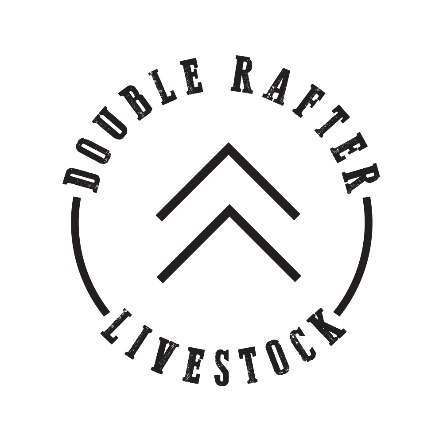 1411 Alford Rd. 
Ellensburg, WA 98926 (509) 306-0205 
DRLivestock@hotmail.com  Customer Name:  Phone:                Email:                 Address:                City, State, Zip: STEP 1: VARIETY PACK SELECT STEAKS 
PACK Choose Amount *QUARTER BEEF $4.75/lb 
HALF BEEF $4.50/lb 
WHOLE BEEF $4.25/lb 
*Based on hanging weight STEP 2: *New York Steaks/ 
T-Bone Steaks Rib Steaks Top Sirloin Steaks Sirloin Tip Steak 
Skirt Steaks Cube Steaks Arm Roasts Chuck Roasts Top Round Roasts Brisket Short Ribs Stew Meat Soup Bones New York Steaks ORTenderloin Steaks&              T-Bone Steaks Rib Steaks Top Sirloin Steaks 
Flank Steak Tri Tip Roast Remaining cuts will be  
processed into high quality, lean ground beefChoose Package VARIETY PACK SELECT STEAK PACK 
CUSTOMIZED PACK CUSTOM PACK- YOU PICK Check the cuts you DO NOT WANT and these cuts will be 
processed into high quality, lean ground beef. STEP 3: Choose Packaging GROUND BEEF 1 lb pkg  2 lb pkg Steaks 1" thick, packaged 2/packRoasts 3-4 lbs. each New York Steaks T-Bone Steaks Rib Steaks  Top Sirloin          Steaks  Sirloin Tip  Steak  Flank     Tri Tip Roast Skirt Steaks  Cube Steak  Arm Roasts  Chuck Roasts  Top Round  Roasts Brisket  Short Ribs  Stew Meat  Soup Bones Ground Beef                                                                       You pick up!  Inquire about meeting options if neededPlease check each box below and sign to show that you have read and agree to the following statements:         I have reviewed my order and understand that once I send it in changes cannot be made.         I understand that hanging weights of whole, half, and quarter orders may vary. I agree to pay per pound depending on    the final hanging weight of my order.         After the $100 retaining fee is submitted, no refunds will be issued. A lot of work and time goes into finishing 
   your beef and planning butcher accommodations.This fee will be deducted from your final balance.         Meat cannot be resold.   Signature	 	 	 	 	 	 	 	      Date SAVE  and email form to DRLivestock@hotmail.com or mail to address address above. 
Call Casi Watterson with any questions at (509) 306-0205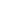 Variety Pack is the onlyoption available for  Variety Pack is the onlyoption available for  Variety Pack is the onlyoption available for  Quarter Beef Purchase. 